✂ - линия отрезаИзвещениеКассир                                                                                                           Форма № ПД-4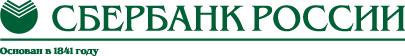 Автономная некоммерческая организация дополнительного образования                                                «Школа инструкторов йоги»                                                                                                           Форма № ПД-4Автономная некоммерческая организация дополнительного образования                                                «Школа инструкторов йоги»                                                                                                           Форма № ПД-4Автономная некоммерческая организация дополнительного образования                                                «Школа инструкторов йоги»                                                                                                           Форма № ПД-4Автономная некоммерческая организация дополнительного образования                                                «Школа инструкторов йоги»                                                                                                           Форма № ПД-4Автономная некоммерческая организация дополнительного образования                                                «Школа инструкторов йоги»                                                                                                           Форма № ПД-4Автономная некоммерческая организация дополнительного образования                                                «Школа инструкторов йоги»                                                                                                           Форма № ПД-4Автономная некоммерческая организация дополнительного образования                                                «Школа инструкторов йоги»                                                                                                           Форма № ПД-4Автономная некоммерческая организация дополнительного образования                                                «Школа инструкторов йоги»                                                                                                           Форма № ПД-4Автономная некоммерческая организация дополнительного образования                                                «Школа инструкторов йоги»                                                                                                           Форма № ПД-4Автономная некоммерческая организация дополнительного образования                                                «Школа инструкторов йоги»                                                                                                           Форма № ПД-4Автономная некоммерческая организация дополнительного образования                                                «Школа инструкторов йоги»ИзвещениеКассир                                                                 (наименование получателя платежа)                                                                  (наименование получателя платежа)                                                                  (наименование получателя платежа)                                                                  (наименование получателя платежа)                                                                  (наименование получателя платежа)                                                                  (наименование получателя платежа)                                                                  (наименование получателя платежа)                                                                  (наименование получателя платежа)                                                                  (наименование получателя платежа)                                                                  (наименование получателя платежа)                                                                  (наименование получателя платежа) ИзвещениеКассир77144026787714402678                   40703810100000000526                   40703810100000000526                   40703810100000000526                   40703810100000000526                   40703810100000000526                   40703810100000000526                   40703810100000000526ИзвещениеКассир            (ИНН получателя платежа)                                                (номер счета получателя платежа)            (ИНН получателя платежа)                                                (номер счета получателя платежа)            (ИНН получателя платежа)                                                (номер счета получателя платежа)            (ИНН получателя платежа)                                                (номер счета получателя платежа)            (ИНН получателя платежа)                                                (номер счета получателя платежа)            (ИНН получателя платежа)                                                (номер счета получателя платежа)            (ИНН получателя платежа)                                                (номер счета получателя платежа)            (ИНН получателя платежа)                                                (номер счета получателя платежа)            (ИНН получателя платежа)                                                (номер счета получателя платежа)            (ИНН получателя платежа)                                                (номер счета получателя платежа)            (ИНН получателя платежа)                                                (номер счета получателя платежа)ИзвещениеКассирАО "Райффайзенбанк" г. МоскваАО "Райффайзенбанк" г. МоскваАО "Райффайзенбанк" г. МоскваАО "Райффайзенбанк" г. МоскваАО "Райффайзенбанк" г. МоскваАО "Райффайзенбанк" г. МоскваБИКБИК044525700ИзвещениеКассир                     (наименование банка получателя платежа)                     (наименование банка получателя платежа)                     (наименование банка получателя платежа)                     (наименование банка получателя платежа)                     (наименование банка получателя платежа)                     (наименование банка получателя платежа)                     (наименование банка получателя платежа)                     (наименование банка получателя платежа)                     (наименование банка получателя платежа)                     (наименование банка получателя платежа)                     (наименование банка получателя платежа)ИзвещениеКассирНомер кор./сч. банка получателя платежаНомер кор./сч. банка получателя платежаНомер кор./сч. банка получателя платежаНомер кор./сч. банка получателя платежаНомер кор./сч. банка получателя платежа301018102000000007003010181020000000070030101810200000000700301018102000000007003010181020000000070030101810200000000700ИзвещениеКассирОбразовательные услуги    Без НДСОбразовательные услуги    Без НДСОбразовательные услуги    Без НДСОбразовательные услуги    Без НДСОбразовательные услуги    Без НДСОбразовательные услуги    Без НДСИзвещениеКассир                       (наименование платежа)                                                               (номер лицевого счета (код) плательщика)                       (наименование платежа)                                                               (номер лицевого счета (код) плательщика)                       (наименование платежа)                                                               (номер лицевого счета (код) плательщика)                       (наименование платежа)                                                               (номер лицевого счета (код) плательщика)                       (наименование платежа)                                                               (номер лицевого счета (код) плательщика)                       (наименование платежа)                                                               (номер лицевого счета (код) плательщика)                       (наименование платежа)                                                               (номер лицевого счета (код) плательщика)                       (наименование платежа)                                                               (номер лицевого счета (код) плательщика)                       (наименование платежа)                                                               (номер лицевого счета (код) плательщика)                       (наименование платежа)                                                               (номер лицевого счета (код) плательщика)                       (наименование платежа)                                                               (номер лицевого счета (код) плательщика)ИзвещениеКассирФ.И.О. плательщика:ИзвещениеКассирАдрес плательщика:ИзвещениеКассир  Сумма платежа: ____ руб.  _____коп.   Сумма платы за услуги: _______ руб. _____коп  Сумма платежа: ____ руб.  _____коп.   Сумма платы за услуги: _______ руб. _____коп  Сумма платежа: ____ руб.  _____коп.   Сумма платы за услуги: _______ руб. _____коп  Сумма платежа: ____ руб.  _____коп.   Сумма платы за услуги: _______ руб. _____коп  Сумма платежа: ____ руб.  _____коп.   Сумма платы за услуги: _______ руб. _____коп  Сумма платежа: ____ руб.  _____коп.   Сумма платы за услуги: _______ руб. _____коп  Сумма платежа: ____ руб.  _____коп.   Сумма платы за услуги: _______ руб. _____коп  Сумма платежа: ____ руб.  _____коп.   Сумма платы за услуги: _______ руб. _____коп  Сумма платежа: ____ руб.  _____коп.   Сумма платы за услуги: _______ руб. _____коп  Сумма платежа: ____ руб.  _____коп.   Сумма платы за услуги: _______ руб. _____коп  Сумма платежа: ____ руб.  _____коп.   Сумма платы за услуги: _______ руб. _____копИзвещениеКассир  Итого ______ руб. ______ коп.       “______”_____________________ 2017 г.  Итого ______ руб. ______ коп.       “______”_____________________ 2017 г.  Итого ______ руб. ______ коп.       “______”_____________________ 2017 г.  Итого ______ руб. ______ коп.       “______”_____________________ 2017 г.  Итого ______ руб. ______ коп.       “______”_____________________ 2017 г.  Итого ______ руб. ______ коп.       “______”_____________________ 2017 г.  Итого ______ руб. ______ коп.       “______”_____________________ 2017 г.  Итого ______ руб. ______ коп.       “______”_____________________ 2017 г.  Итого ______ руб. ______ коп.       “______”_____________________ 2017 г.  Итого ______ руб. ______ коп.       “______”_____________________ 2017 г.  Итого ______ руб. ______ коп.       “______”_____________________ 2017 г.ИзвещениеКассирС условиями приема указанной в платежном документе суммы, в т.ч. с суммой взимаемой платы за услуги банка ознакомлен и согласен.                                        Подпись плательщикаС условиями приема указанной в платежном документе суммы, в т.ч. с суммой взимаемой платы за услуги банка ознакомлен и согласен.                                        Подпись плательщикаС условиями приема указанной в платежном документе суммы, в т.ч. с суммой взимаемой платы за услуги банка ознакомлен и согласен.                                        Подпись плательщикаС условиями приема указанной в платежном документе суммы, в т.ч. с суммой взимаемой платы за услуги банка ознакомлен и согласен.                                        Подпись плательщикаС условиями приема указанной в платежном документе суммы, в т.ч. с суммой взимаемой платы за услуги банка ознакомлен и согласен.                                        Подпись плательщикаС условиями приема указанной в платежном документе суммы, в т.ч. с суммой взимаемой платы за услуги банка ознакомлен и согласен.                                        Подпись плательщикаС условиями приема указанной в платежном документе суммы, в т.ч. с суммой взимаемой платы за услуги банка ознакомлен и согласен.                                        Подпись плательщикаС условиями приема указанной в платежном документе суммы, в т.ч. с суммой взимаемой платы за услуги банка ознакомлен и согласен.                                        Подпись плательщикаС условиями приема указанной в платежном документе суммы, в т.ч. с суммой взимаемой платы за услуги банка ознакомлен и согласен.                                        Подпись плательщикаС условиями приема указанной в платежном документе суммы, в т.ч. с суммой взимаемой платы за услуги банка ознакомлен и согласен.                                        Подпись плательщикаС условиями приема указанной в платежном документе суммы, в т.ч. с суммой взимаемой платы за услуги банка ознакомлен и согласен.                                        Подпись плательщикаКвитанция Кассир  Автономная некоммерческая организация дополнительного образования                                                «Школа инструкторов йоги»  Автономная некоммерческая организация дополнительного образования                                                «Школа инструкторов йоги»  Автономная некоммерческая организация дополнительного образования                                                «Школа инструкторов йоги»  Автономная некоммерческая организация дополнительного образования                                                «Школа инструкторов йоги»  Автономная некоммерческая организация дополнительного образования                                                «Школа инструкторов йоги»  Автономная некоммерческая организация дополнительного образования                                                «Школа инструкторов йоги»  Автономная некоммерческая организация дополнительного образования                                                «Школа инструкторов йоги»  Автономная некоммерческая организация дополнительного образования                                                «Школа инструкторов йоги»  Автономная некоммерческая организация дополнительного образования                                                «Школа инструкторов йоги»  Автономная некоммерческая организация дополнительного образования                                                «Школа инструкторов йоги»  Автономная некоммерческая организация дополнительного образования                                                «Школа инструкторов йоги»Квитанция Кассир                                        (наименование получателя платежа)                                         (наименование получателя платежа)                                         (наименование получателя платежа)                                         (наименование получателя платежа)                                         (наименование получателя платежа)                                         (наименование получателя платежа)                                         (наименование получателя платежа)                                         (наименование получателя платежа)                                         (наименование получателя платежа)                                         (наименование получателя платежа)                                         (наименование получателя платежа) Квитанция Кассир                       7714402678                       7714402678                                40703810100000000526                                40703810100000000526                                40703810100000000526                                40703810100000000526                                40703810100000000526                                40703810100000000526                                40703810100000000526Квитанция Кассир            (ИНН получателя платежа)                                                (номер счета получателя платежа)            (ИНН получателя платежа)                                                (номер счета получателя платежа)            (ИНН получателя платежа)                                                (номер счета получателя платежа)            (ИНН получателя платежа)                                                (номер счета получателя платежа)            (ИНН получателя платежа)                                                (номер счета получателя платежа)            (ИНН получателя платежа)                                                (номер счета получателя платежа)            (ИНН получателя платежа)                                                (номер счета получателя платежа)            (ИНН получателя платежа)                                                (номер счета получателя платежа)            (ИНН получателя платежа)                                                (номер счета получателя платежа)            (ИНН получателя платежа)                                                (номер счета получателя платежа)            (ИНН получателя платежа)                                                (номер счета получателя платежа)Квитанция Кассир                       АО "Райффайзенбанк" г. Москва                       АО "Райффайзенбанк" г. Москва                       АО "Райффайзенбанк" г. Москва                       АО "Райффайзенбанк" г. Москва                       АО "Райффайзенбанк" г. Москва                       АО "Райффайзенбанк" г. МоскваБИКБИК    044525700Квитанция Кассир                     (наименование банка получателя платежа)                     (наименование банка получателя платежа)                     (наименование банка получателя платежа)                     (наименование банка получателя платежа)                     (наименование банка получателя платежа)                     (наименование банка получателя платежа)                     (наименование банка получателя платежа)                     (наименование банка получателя платежа)                     (наименование банка получателя платежа)                     (наименование банка получателя платежа)                     (наименование банка получателя платежа)Квитанция КассирНомер кор./сч. банка получателя платежаНомер кор./сч. банка получателя платежаНомер кор./сч. банка получателя платежаНомер кор./сч. банка получателя платежаНомер кор./сч. банка получателя платежа301018102000000007003010181020000000070030101810200000000700301018102000000007003010181020000000070030101810200000000700Квитанция Кассир             Образовательные услуги    Без НДС             Образовательные услуги    Без НДС             Образовательные услуги    Без НДС             Образовательные услуги    Без НДС             Образовательные услуги    Без НДС             Образовательные услуги    Без НДС             Образовательные услуги    Без НДСКвитанция Кассир                       (наименование платежа)                                                               (номер лицевого счета (код) плательщика)                       (наименование платежа)                                                               (номер лицевого счета (код) плательщика)                       (наименование платежа)                                                               (номер лицевого счета (код) плательщика)                       (наименование платежа)                                                               (номер лицевого счета (код) плательщика)                       (наименование платежа)                                                               (номер лицевого счета (код) плательщика)                       (наименование платежа)                                                               (номер лицевого счета (код) плательщика)                       (наименование платежа)                                                               (номер лицевого счета (код) плательщика)                       (наименование платежа)                                                               (номер лицевого счета (код) плательщика)                       (наименование платежа)                                                               (номер лицевого счета (код) плательщика)                       (наименование платежа)                                                               (номер лицевого счета (код) плательщика)                       (наименование платежа)                                                               (номер лицевого счета (код) плательщика)Квитанция КассирФ.И.О. плательщика:Квитанция КассирАдрес плательщика:Квитанция КассирСумма платежа: __ руб.  ___ коп.   Сумма платы за услуги: ____ руб. ____коп.Сумма платежа: __ руб.  ___ коп.   Сумма платы за услуги: ____ руб. ____коп.Сумма платежа: __ руб.  ___ коп.   Сумма платы за услуги: ____ руб. ____коп.Сумма платежа: __ руб.  ___ коп.   Сумма платы за услуги: ____ руб. ____коп.Сумма платежа: __ руб.  ___ коп.   Сумма платы за услуги: ____ руб. ____коп.Сумма платежа: __ руб.  ___ коп.   Сумма платы за услуги: ____ руб. ____коп.Сумма платежа: __ руб.  ___ коп.   Сумма платы за услуги: ____ руб. ____коп.Сумма платежа: __ руб.  ___ коп.   Сумма платы за услуги: ____ руб. ____коп.Сумма платежа: __ руб.  ___ коп.   Сумма платы за услуги: ____ руб. ____коп.Сумма платежа: __ руб.  ___ коп.   Сумма платы за услуги: ____ руб. ____коп.Сумма платежа: __ руб.  ___ коп.   Сумма платы за услуги: ____ руб. ____коп.Квитанция Кассир Итого ____ руб. ___ коп.                 “________”________________________ 2017 г. Итого ____ руб. ___ коп.                 “________”________________________ 2017 г. Итого ____ руб. ___ коп.                 “________”________________________ 2017 г. Итого ____ руб. ___ коп.                 “________”________________________ 2017 г. Итого ____ руб. ___ коп.                 “________”________________________ 2017 г. Итого ____ руб. ___ коп.                 “________”________________________ 2017 г. Итого ____ руб. ___ коп.                 “________”________________________ 2017 г. Итого ____ руб. ___ коп.                 “________”________________________ 2017 г. Итого ____ руб. ___ коп.                 “________”________________________ 2017 г. Итого ____ руб. ___ коп.                 “________”________________________ 2017 г. Итого ____ руб. ___ коп.                 “________”________________________ 2017 г.Квитанция КассирС условиями приема указанной в платежном документе суммы, в т.ч. с суммой взимаемой платы за услуги банка ознакомлен и согласен.                                                                                              Подпись плательщикаС условиями приема указанной в платежном документе суммы, в т.ч. с суммой взимаемой платы за услуги банка ознакомлен и согласен.                                                                                              Подпись плательщикаС условиями приема указанной в платежном документе суммы, в т.ч. с суммой взимаемой платы за услуги банка ознакомлен и согласен.                                                                                              Подпись плательщикаС условиями приема указанной в платежном документе суммы, в т.ч. с суммой взимаемой платы за услуги банка ознакомлен и согласен.                                                                                              Подпись плательщикаС условиями приема указанной в платежном документе суммы, в т.ч. с суммой взимаемой платы за услуги банка ознакомлен и согласен.                                                                                              Подпись плательщикаС условиями приема указанной в платежном документе суммы, в т.ч. с суммой взимаемой платы за услуги банка ознакомлен и согласен.                                                                                              Подпись плательщикаС условиями приема указанной в платежном документе суммы, в т.ч. с суммой взимаемой платы за услуги банка ознакомлен и согласен.                                                                                              Подпись плательщикаС условиями приема указанной в платежном документе суммы, в т.ч. с суммой взимаемой платы за услуги банка ознакомлен и согласен.                                                                                              Подпись плательщикаС условиями приема указанной в платежном документе суммы, в т.ч. с суммой взимаемой платы за услуги банка ознакомлен и согласен.                                                                                              Подпись плательщикаС условиями приема указанной в платежном документе суммы, в т.ч. с суммой взимаемой платы за услуги банка ознакомлен и согласен.                                                                                              Подпись плательщикаС условиями приема указанной в платежном документе суммы, в т.ч. с суммой взимаемой платы за услуги банка ознакомлен и согласен.                                                                                              Подпись плательщика